Vocabulary: Density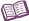 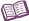 VocabularyDensity – the amount of matter in a certain space.The units of density are usually grams per milliliter (g/mL) for liquids, and grams per cubic centimeter (g/cm3) for solids. One milliliter is the same volume as one cubic centimeter.Mass – the amount of matter in an object.Gases, liquids, and solids all have measurable mass.Mass is similar to weight but it is not exactly the same. Your weight depends on the gravity of the planet you are on. If you went to the Moon, your mass (amount of matter that makes you up) would be the same, but your weight would be much less than on Earth.Mass is measured in grams.Matter – something that occupies space and has mass.Matter can be a solid, a liquid, or a gas.Volume – the amount of space an object occupies or takes up.The volume of liquids is measured in milliliters (mL), and the volume of solids is measured in cubic centimeters (cm3).